AMALGAMATED SECURITY SERVICES LIMITEDREGIONAL RECOGNITION AWARDS PROGRAMMEFOR PUBLIC LAW ENFORCEMENT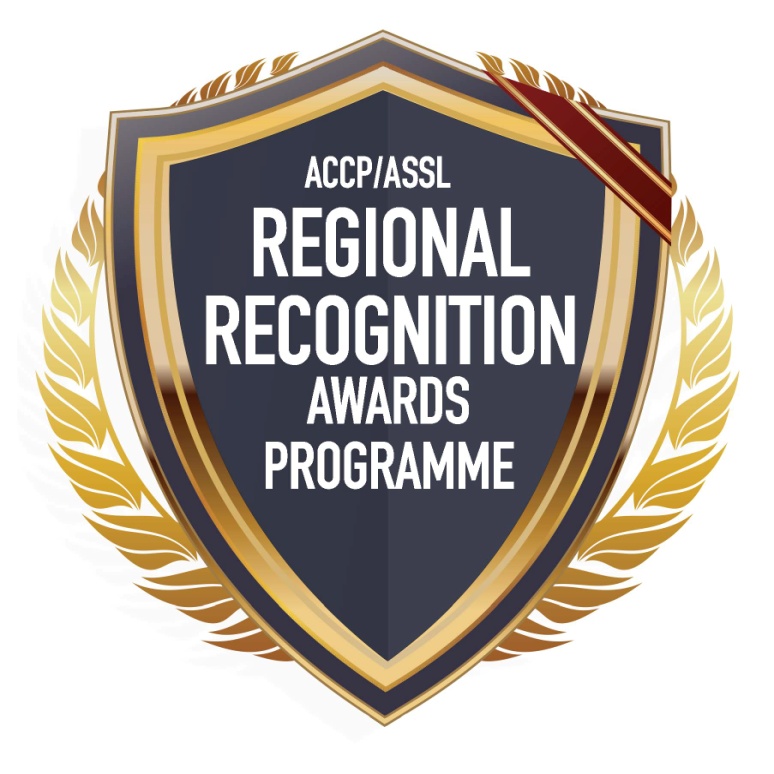 NOMINATION FORMNote: Please complete the form in Word, print, sign, and return to ACCP’s Secretariat at admin@accpolice.orgNOMINEEFull Name:		………………………………………………………………………………………….Date of birth:		………………………………………………………………………………………….Date of Enlistment:	………………………………………………………………………………………….Rank:			………………………………………………………………………………………….Telephone:		………………………………………………………………………………………….Mobile:			………………………………………………………………………………………….Email:			………………………………………………………………………………………….ORGANIZATIONName:			………………………………………………………………………………………….Address (line 1):	………………………………………………………………………………………….Address (line 2):	………………………………………………………………………………………….Telephone:		………………………………………………………………………………………….CATEGORY(Please delete the two categories that are not applicable to this nomination.)Top Caribbean Community Policing OfficerTop Caribbean Crime FighterTop Caribbean Career MovePlease write concise brief of nominee’s achievements within a two year period preceding the date of nomination, giving examples on knowledge of job, ethics, professionalism and communication skills. Please explain why nominee should be awarded in the particular category. This should not exceed 1,500 words.……………………………………………………………………………………………………………………………………………………………………………………………………………………………………………………………………………………………………………………………………………………………………………………………………………………………………………………………………………………………………….………………………………………………………………………………………………………………………………………………………………….………………………………………………………………………………………………………………………………………………………………….………………………………………………………………………………………………………………………………………………………………….………………………………………………………………………………………………………………………………………………………………….………………………………………………………………………………………………………………………………………………………………….………………………………………………………………………………………………………………………………………………………………….………………………………………………………………………………………………………………………………………………………………….………………………………………………………………………………………………………………………………………………………………….………………………………………………………………………………………………………………………………………………………………….………………………………………………………………………………………………………………………………………………………………….………………………………………………………………………………………………………………………………………………………………….………………………………………………………………………………………………………………………………………………………………….………………………………………………………………………………………………………………………………………………………………….………………………………………………………………………………………………………………………………………………………………….………………………………………………………………………………………………………………………………………………………………….………………………………………………………………………………………………………………………………………………………………….………………………………………………………………………………………………………………………………………………………………….………………………………………………………………………………………………………………………………………………………………….………………………………………………………………………………………………………………………………………………………………….………………………………………………………………………………………………………………………………………………………………….………………………………………………………………………………………………………………………………………………………………….………………………………………………………………………………………………………………………………………………………………….Immediate Supervisor:(Name in block letters)	……………………………………………………………………………………..Date			……………………………………………………………………………………..Signature		……………………………………………………………………………………..Representative of Community (where applicable):(Name in block letters)	……………………………………………………………………………………..Date			……………………………………………………………………………………..Signature		……………………………………………………………………………………..Area Commander:(Name in block letters)	……………………………………………………………………………………..Date			……………………………………………………………………………………..Signature		……………………………………………………………………………………..Commissioner of Police:(Name in block letters)	……………………………………………………………………………………..Date			……………………………………………………………………………………..Signature		……………………………………………………………………………………..